Собрание представителей сельского поселения Преполовенкамуниципального района Безенчукский Самарской областичетвертого созываР Е Ш Е Н И Е«31» марта   2021 года                                                                                     № 38/13О внесении изменений в Порядок размещения сведений о доходах, расходах, об имуществе и обязательствах имущественного характера лица, замещающего муниципальную должность сельского поселения Преполовенка муниципального района Безенчукский Самарской области, его супруги (супруга) и несовершеннолетних детей на официальном сайте Администрации  сельского поселения Преполовенка муниципального района Безенчукский Самарской области в информационно-телекоммуникационной сети «Интернет» и предоставления этих сведений  общероссийским и региональным средствам массовой информации для опубликования, утвержденный решением Собрания представителей сельского поселения Преполовенка муниципального района Безенчукский Самарской области от 10.08.2017 г. № 83/32	Рассмотрев протест прокурора Безенчукского района от 04.03.2021 г. № 86-03-331-601/2021, в соответствии с Указом Президента Российской Федерации от 10.12.2020 № 778  "О мерах по реализации отдельных положений Федерального закона «О цифровых финансовых активах, цифровой валюте и о внесении изменений в отдельные законодательные акты Российской Федерации», руководствуясь Уставом сельского  поселения Преполовенка муниципального района Безенчукский, Собрание представителей сельского поселения Преполовенка муниципального района БезенчукскийРЕШИЛО:	1.Удовлетворить протест прокурора Безенчукского района от 04.03.2021 г. № 86-03-331-601/2021  на решение Собрания представителей сельского поселения Преполовенка муниципального района Безенчукский Самарской области  от 10.08.2017г. № 83/32 «Об утверждении Порядка размещения сведений о доходах, расходах, об имуществе и обязательствах имущественного характера лица, замещающего муниципальную должность сельского поселения Преполовенка муниципального района Безенчукский Самарской области, его супруги (супруга) и несовершеннолетних детей на официальном сайте Администрации  сельского поселения Преполовенка муниципального района Безенчукский Самарской области в информационно-телекоммуникационной сети «Интернет» и предоставления этих сведений  общероссийским и региональным средствам массовой информации для опубликования»	 2. Внести в Решение «Об утверждении Порядка размещения сведений о доходах, расходах, об имуществе и обязательствах имущественного характера лица, замещающего муниципальную должность сельского поселения Преполовенка муниципального района Безенчукский Самарской области, его супруги (супруга) и несовершеннолетних детей на официальном сайте Администрации  сельского поселения Преполовенка муниципального района Безенчукский Самарской области в информационно-телекоммуникационной сети «Интернет» и предоставления этих сведений  общероссийским и региональным средствам массовой информации для опубликования» от 10.08.2017г. № 83/32 следующие изменения:2.1. подпункт «г» п. 2. изложить в новой редакции: «сведения об источниках получения средств, за счет которых совершены сделки (совершена сделка) по приобретению земельного участка, другого объекта недвижимого имущества, транспортного средства, ценных бумаг(долей участия, паев в уставных (складочных) капиталах  организаций), цифровых финансовых активов, цифровой валюты, если общая сумма таких сделок (сумма такой сделки) превышает общий доход служащего (работника) и его супруги (супруга) за три последних года, предшествующих отчетному периоду.3. Опубликовать настоящее решение в газете «Вестник сельского поселения Преполовенка».4. Настоящее решение вступает в силу со дня его официального опубликования.Председатель Собрания представителейсельского поселения Преполовенкамуниципального района БезенчукскийСамарской области                                                                    М.М.БанноваГлава сельского поселения Преполовенка муниципального района БезенчукскийСамарской области                                                                     В.Б.Васильев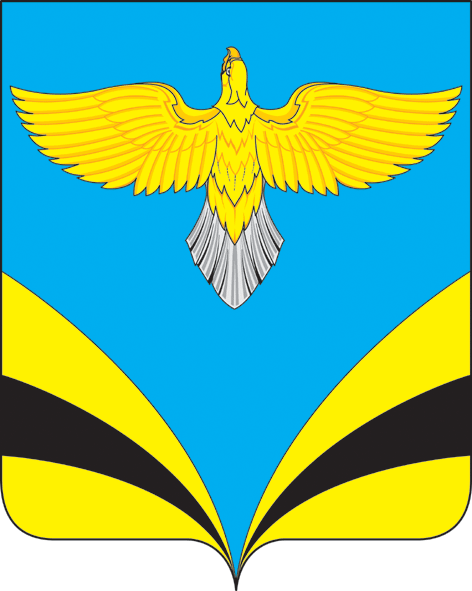 